KAPAP                                                                                     ПОСТАНОВЛЕНИЕ«30» май 2017 й.                                № 55                              «30» мая 2017 г.Об изменении адреса земельных участков на территории сельского поселения	           Администрация сельского поселения Байгузинский сельсовет муниципального района Янаульский район Республики Башкортостан    ПОСТАНОВЛЯЕТ:Изменить почтовый адрес земельному участку с  кадастровым номером 02:54:030201:3, с прежнего адреса Республика Башкортостан, Янаульский район, с.Байгузино, ул.им.Г.Хайдаршина, дом 41 на  Республика Башкортостан, Янаульский район, с.Байгузино, ул.им.Г.Хайдаршина, дом 37.Изменить почтовый адрес земельному участку с  кадастровым номером 02:54:030201:1, с прежнего адреса Республика Башкортостан, Янаульский район, с.Байгузино, ул.им.Г.Хайдаршина, дом 43 на  Республика Башкортостан, Янаульский район, с.Байгузино, ул.им.Г.Хайдаршина, дом 41.Изменить почтовый адрес земельному участку с  кадастровым номером 02:54:030201:658, с прежнего адреса Республика Башкортостан, Янаульский район, с.Байгузино, ул.им.Г.Хайдаршина, дом 43а на  Республика Башкортостан, Янаульский район, с.Байгузино, ул.им.Г.Хайдаршина, дом 43. Контроль за выполнением данного постановления оставляю за собой.Данное  Постановление  обнародовать в здании Администрации сельского поселения Байгузинский сельсовет муниципального района Янаульский район Республики Башкортостан по адресу: Республика Башкортостан, Янаульский район, с. Байгузино, ул. Центральная, 26.Глава сельского поселения                                                                                   З. З. ХановБАШKОРТОСТАН  РЕСПУБЛИКАHЫЯNАУЫЛ  РАЙОНЫ МУНИЦИПАЛЬ РАЙОНЫНЫN БАЙFУЖА  АУЫЛ СОВЕТЫ АУЫЛ БИЛEМEHЕ  ХАКИМИEТЕ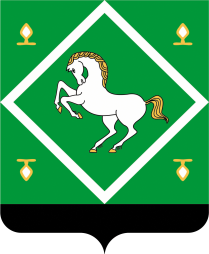 Администрация сельского поселения байгузинский сельсовет МУНИЦИПАЛЬНОГО  районаЯНАУЛЬСКИЙ РАЙОН РеспубликИ Башкортостан 